Sample Programme - Trinity GESE Exam 1 Week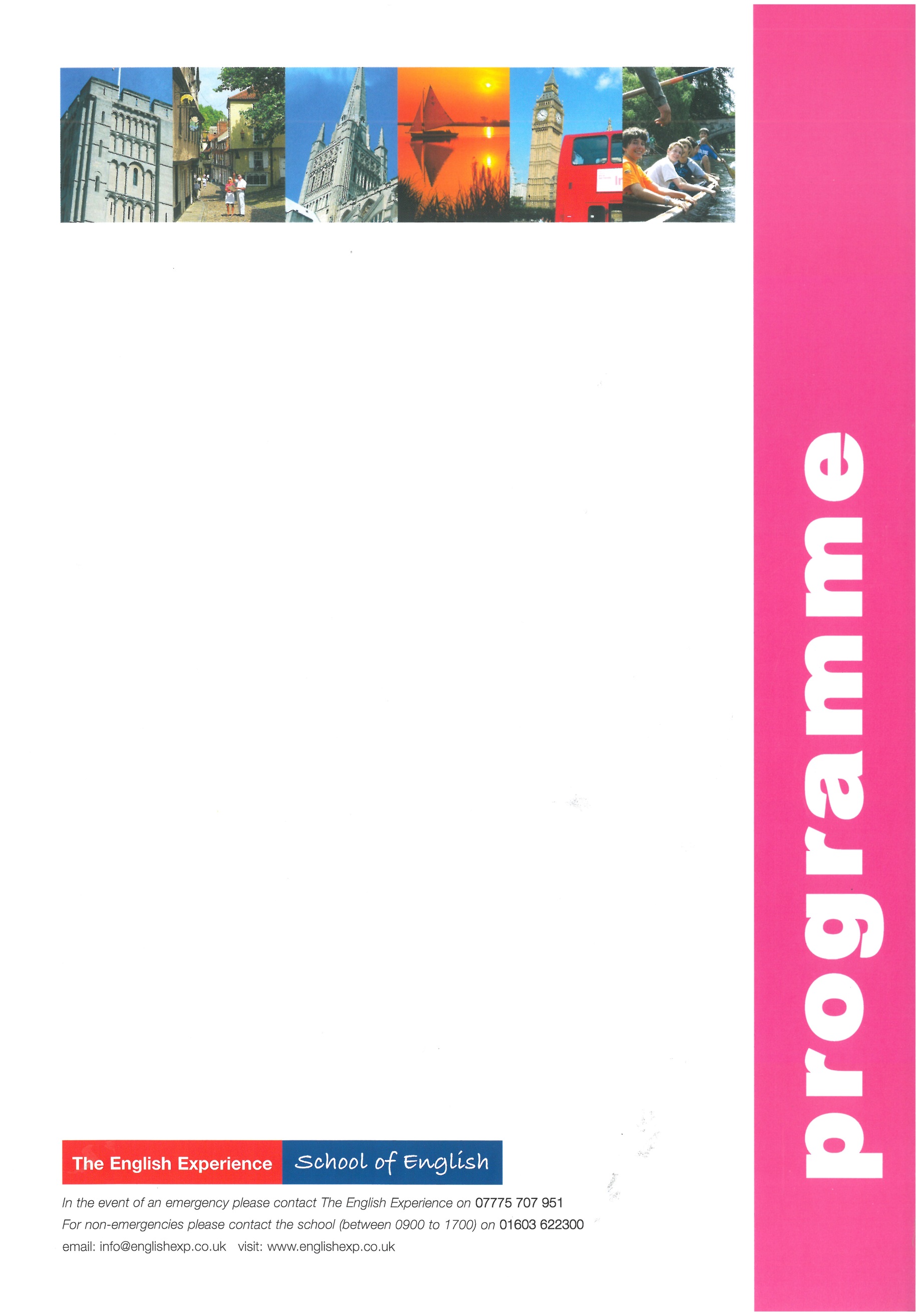 GROUP: LEADERS: CURFEW: GROUP: LEADERS: CURFEW: GROUP: LEADERS: CURFEW: SunTimes to be advisedStudents arrive in Norwich and meet Homestay HostsMon0900 - 12301400 - 1700Welcome Talk and GESE Exam Preparation LessonsOrientation Tour of Norwich - how to find the post office, bank, library, bus stops and meeting points  Tues0900 - 12301430 - 1700GESE Exam Preparation LessonsGESE Exam WorkshopWed 0900 - 12301330 - 1800GESE Exam Preparation LessonsHalf-Day Excursion to Blakeney Point on the north Norfolk coast to take a boat trip to see the seals Thurs0900 - 12301430 - 1700GESE Exam Preparation LessonsGESE Exam WorkshopFri0900 - 12301400 - 1700GESE Exam Preparation Lessons and Presentation of reportsGESE ExamSat0720 - 2000Full-Day Excursion to London to include a walking tour past the main sights; Houses of Parliament, Whitehall, Trafalgar Square, Westminster Abbey, Buckingham Palace and Covent Garden with lunch in St James’s Park. Free time to visit an art gallery or museumSunTimes to be advisedStudents depart Norwich for return journey home